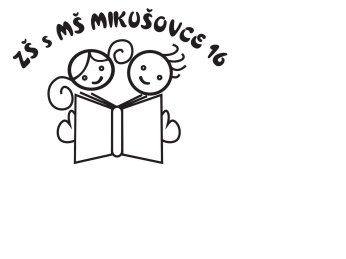     Základná škola s materskou školou, Mikušovce 16Číslo smernice:	3 / 2014Názov smernice:	ORGANIZOVANIE PLAVECKÉHO VÝCVIKUÚčinnosť smernice:	od 26.marca 2014Spracovala:	Ing. Viera JakúbkováPočet listov:	3Počet príloh: 	2Schválil:		Ing. Viera Jakúbková	riaditeľ školyRiaditeľka Základnej školy s materskou školou , Mikušovce 16v zmysle ustanovení Pracovného poriadku a Školského poriadkus účinnosťou od 27. marca 2014v y d á v aSmernicu č. 3/ 2014 o organizovaní plaveckého výcviku žiakovČl. 1Úvodné ustanoveniea) Tento vnútorný predpis je vydaný v súlade so Smernicou č. 6/2009-R vydanou MŠ SR o organizovaní plaveckého výcviku žiakov základných škôl, v ktorej sa hovorí o vytváraní podmienok pre osvojenie si základného plaveckého výcviku a zdokonaľovacieho plaveckého výcviku. Tie sa môžu organizovať formou dennej dochádzky alebo formou výchovno – výcvikového zájazdu v dĺžke piatich pracovných dní.Čl. 2Organizácia plaveckého výcvikua) Základný plavecký výcvik organizuje naša škola spravidla pre žiakov 1.- 2. ročníka základnej školy v mieste sídla plavárne (Púchov) formou sústredenej výchovno – vzdelávacej činnosti päťkrát do týždňa v celkovom rozsahu 20 vyučovacích hodín. Počas jedného dňa sa môže výcvik uskutočňovať najviac v dvoch po sebe idúcich vyučovacích hodinách. b) Podľa záujmu žiakov 3. alebo 4. ročníka škola organizuje zdokonaľovací plavecký výcvik v rozsahu piatich pracovných dní alebo 20 vyučovacích hodín.c) Základný plavecký výcvik a zdokonaľovací plavecký výcvik (ďalej len „plavecký výcvik“) sa spravidla organizujeme v októbri alebo v marci až apríli. d) Pred absolvovaním plaveckého výcviku zodpovedný zamestnanec napíše záznam o organizácii výcviku a poučení o bezpečnosti a ochrane zdravia. Každý žiak zároveň predloží potvrdenie lekára všeobecnej zdravotnej starostlivosti pre deti a dorast o zdravotnej spôsobilosti žiaka absolvovať plavecký výcvik, písomné vyhlásenie zákonného zástupcu žiaka a informovaný súhlas zákonného zástupcu žiakae) Žiaci, ktorým lekár všeobecnej zdravotnej starostlivosti pre deti a dorast neodporučí účasť na plaveckom výcviku alebo zákonný zástupca nedá písomné vyhlásenie alebo informovaný súhlas, sa na plaveckom výcviku nezúčastňujú. Títo žiaci sa zúčastňujú riadneho vyučovania v škole.Čl. 3Plánovanie a riadenie plaveckého výcvikua) Vedúci/a plaveckého výcviku vypracúva harmonogram výcviku podľa podmienok školy, ktorý je súčasťou plánu práce školy.b) Riaditeľka školy pri uskutočňovaní plaveckého výcviku vždy poverí zodpovedného zamestnanca, ktorý ho organizačne zabezpečuje. Tento zamestnanec:• najneskôr 30 dní pred uskutočnením plaveckého výcviku informuje o jeho konaní príslušný regionálny úrad verejného zdravotníctva podľa miesta jeho organizovania• vypracuje a zabezpečuje výchovný a výcvikový plán plaveckého výcviku,• riadi činnosť všetkých účastníkov a dbá o dodržiavanie denného režimu,• vedie aj výcvik jednej skupiny žiakov, ak počet žiakov plaveckého výcviku nie je vyšší ako 40,• vypracúva záznam o organizácii a poučení o bezpečnosti a ochrane zdravia.c) Pedagogický zamestnanec, ktorý je poverený vedením skupiny žiakov je zodpovedný za splnenie výchovného a výcvikového plánu, za zdravie a bezpečnosť žiakov. Riadi sa pokynmi povereného zodpovedného zamestnanca školy.d) Plavecký výcvik sa uskutočňuje vo vyhradenom priestore krytého bazéna s ohrievanou vodou.e) Základný plavecký výcvik sa uskutočňuje vo vode do výšky hladiny 1,20 m.f) Zdokonaľovací plavecký výcvik možno uskutočňovať aj vo vode s vyššou hladinou v súlade s článkom 2 ods. 6 a 7 a za dodržiavania príslušných bezpečnostných predpisov.g) Počet žiakov v jednej skupine je najviac 10.h) Na kurz si škola zabezpečí vyhradené autobusy, alebo oddelenia v železničných vozňoch, ktoré musia byť viditeľne označené.Čl. 4Úhrada nákladova) Náklady spojené s organizovaním plaveckého výcviku hradí žiakovi jeho zákonný zástupca. b) Škola môže žiakovi prispieť na úhradu nákladov z vlastných finančných prostriedkov, prostriedkov združenia rodičov, sponzorov a z iných zdrojov. c) Účastníci plaveckého výcviku musia byť poistení proti úrazom.d) Pri poskytovaní náhrad pedagogickým zamestnancom školy, ktorí zabezpečujú plavecký výcvik sa postupuje podľa osobitného predpisu.Čl. 5ÚčinnosťSmernica o organizovaní plaveckého výcviku žiakov nadobúda účinnosť 26.marca 2014.Smernica bola prerokovaná na zasadaní Pracovnej porady 3. marca 2014.V Mikušovciach, dňa ...............................Vypracovala: Ing. Mária Mončeková, ZRŠSchválil: Ing. Viera Jakúbková – riaditeľka školy                                                                             .........................................................................                                                                                                                                     Ing. Viera Jakúbková, riaditeľka školyPríloha APlán plaveckého výcvikuČasový harmonogram:     1.skupina: 8,00 - 10,00                                             2.skupina: 10,00- 12,00Pondelok:bezpečnosť a správanie sa v krytej plavárni počas plaveckého výcvikurozcvičenie na suchudýchanie, pohyby vo vode, základy plávania (kraul, prsia)dýchanie, technika nôhpráca dolných končatínvoľné plávanie, hry vo vodeUtorok:odraz, splývanie    kopanie - znakové a kraulové nohyzábery horných končatín
zosúladenie nôh a rúkvoľné plávanie, hry vo vodeStreda:voľné plávaniezdokonaľovanie techniky plávania, splývanietechnické cvičenia pre všetky plavecké spôsobyvoľné plávaniesúťaže vo vode v družstváchŠtvrtok:voľné plávaniezdokonaľovanie technik)' plávaniatechnické cvičenia pre všetky plavecké spôsobyskoky do vodyvoľné plávaniesúťaže vo vode v družstváchPiatok:voľné plávanie       súťaže v plávaní na rýchlosť a vytrvalosťzábavné hry vo vodevyhodnotenie plaveckého výcviku       odovzdávanie mokrých vysvedčeníPríloha BPÍSOMNE VYHLÁSENIE ZÁKONNÉHO ZÁSTUPCU O ZDRAVOTNOM STAVE DIEŤAŤAna základe Vyhlášky č. 526/2007 MZ SR o požiadavkách na zotavovacie podujatia §4 ods. 2Vyhlasujem,  že  dieťa  	   bytom  v 	číslo preukazupoistenca 	,  neprejavuje príznaky akútneho ochorenia a že regionálny úrad verejného zdravotníctva ani lekárvšeobecnej zdravotnej starostlivosti pre deti a dorast menovanému dieťaťu nenariadil karanténne opatrenie (karanténu, zvýšený zdravotný dozor alebo lekársky dohľad). Nie je mi známe, že by dieťa, jeho rodičia alebo iné osoby, ktoré s ním žijú v spoločnej domácnosti, prišli v priebehu ostatného mesiaca do styku s osobami, ktoré ochoreli na prenosné ochorenie (napríklad hnačka, angína, vírusový zápal pečene, zápal mozgových blán, horúčkové ochorenie s vyrážkami). Súčasne potvrdzujem, že dieťa nemá vo vlasoch parazity. Zároveň prehlasujem, že moje dieťa má osvojené základné hygienické návyky (umývanie, obliekanie). Som si vedomý(á) právnych následkov v prípade nepravdivého vyhlásenia, najmä som si vedomý(á), že by som sa dopustil(a) priestupku podľa § 56 zákona č. 355/2007 Z. z. o ochrane, podpore a rozvoji verejného zdravia a o zmene a doplnení niektorých zákonov. PÍSOMNÉ VYHLÁSENIE ZÁKONNÉHO ZÁSTUPCU O ZDRAVOTNOM STAVE DIEŤAŤA NESMIE BYŤ STARŠIE AKO 3 DNI. Spoločne s preukazom poistenca ho predloží zákonný zástupca dieťaťa v deň nástupu na plavecký výcvik.Dátum:V  M i k u š o v c i a chMeno, priezvisko, adresa, podpis zákonného zástupcu ..............................................................................................................................